                                                                                BANDERA, TEXAS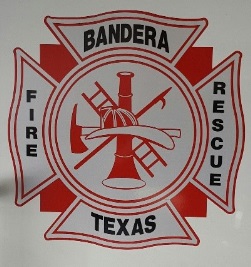 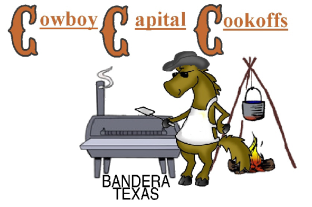 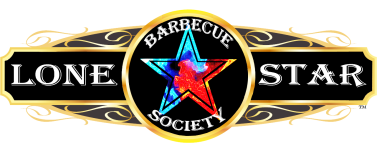 Bandera Fire & Rescue BBQ Cook-OffAnd Firehouse Challenge  LSBS SANCTIONED 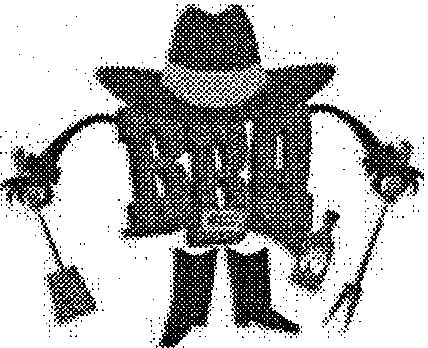 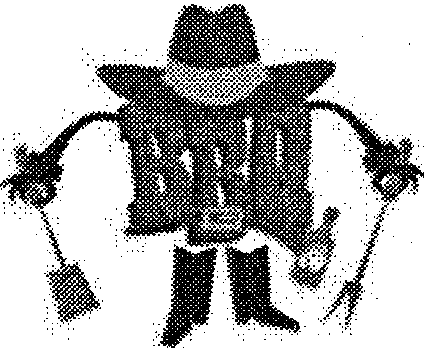 Saturday, O c t   23 rd 2021 – Bandera City ParkWe are a Lone Star Barbecue Society Sanctioned Event.Entry Fee:	$175.00 (Chicken, Pork  Spare Ribs, and Brisket) ( Additional $25.00 to register at the event.)Smokin’ Beans  ---------------$20  Entry  Fee  Bloody Mary’s ------------------$20  Entry FeeTone Drop Margarita’s---------------------$20 Entry Fee Chef’s Choice-----------------------$50 Entry FeeA schedule of events is enclosed and can also be found on our website at www.cowboycapitalcookoffs.com   Set up will begin on Friday, Oct  24th @ 9:00 am. Entry meats are subject to random inspection.Head Cook Name: 			Address:_______________________________________________________________City-State-Zip________________________________________________________	     Email:______________________________	        Phone #:___________________________Fees Enclosed:	$175.00:     ___________	(Chicken, Pork Spare Ribs,  and Brisket)$20.00:		Smokin’ Beans$20.00:    ___________	 Bloody Mary’s$20.00   _________ Tone Drop Margarita’s$50.00  __________Chef’s ChoiceTotal Amount Paid:______________The BPRA or anyone associated with this cook-off will not be responsible for theft or damage to equipment, bodily injury of any kind; decisions of committeechairperson and judges are final. By entering this contest you agree to abide by all the rules. Ifnot, the promoter has the right to ask you and your team to leave the cook-off. All information subject to change.SIGNATURE OF HEAD COOK:	------  --------------------THANK YOU IN ADVANCE FOR COMPETING IN OUR COOK-OFF!Total Events Entered_________                          Total Amount Paid_______________The Team Challenge is open to all First Responders - Fire Departments, Law Enforcement Agencies, and EMS.No Entry Fee for Firehouse Challenge                                                                              BanderaFire.org          Call 910-528-0540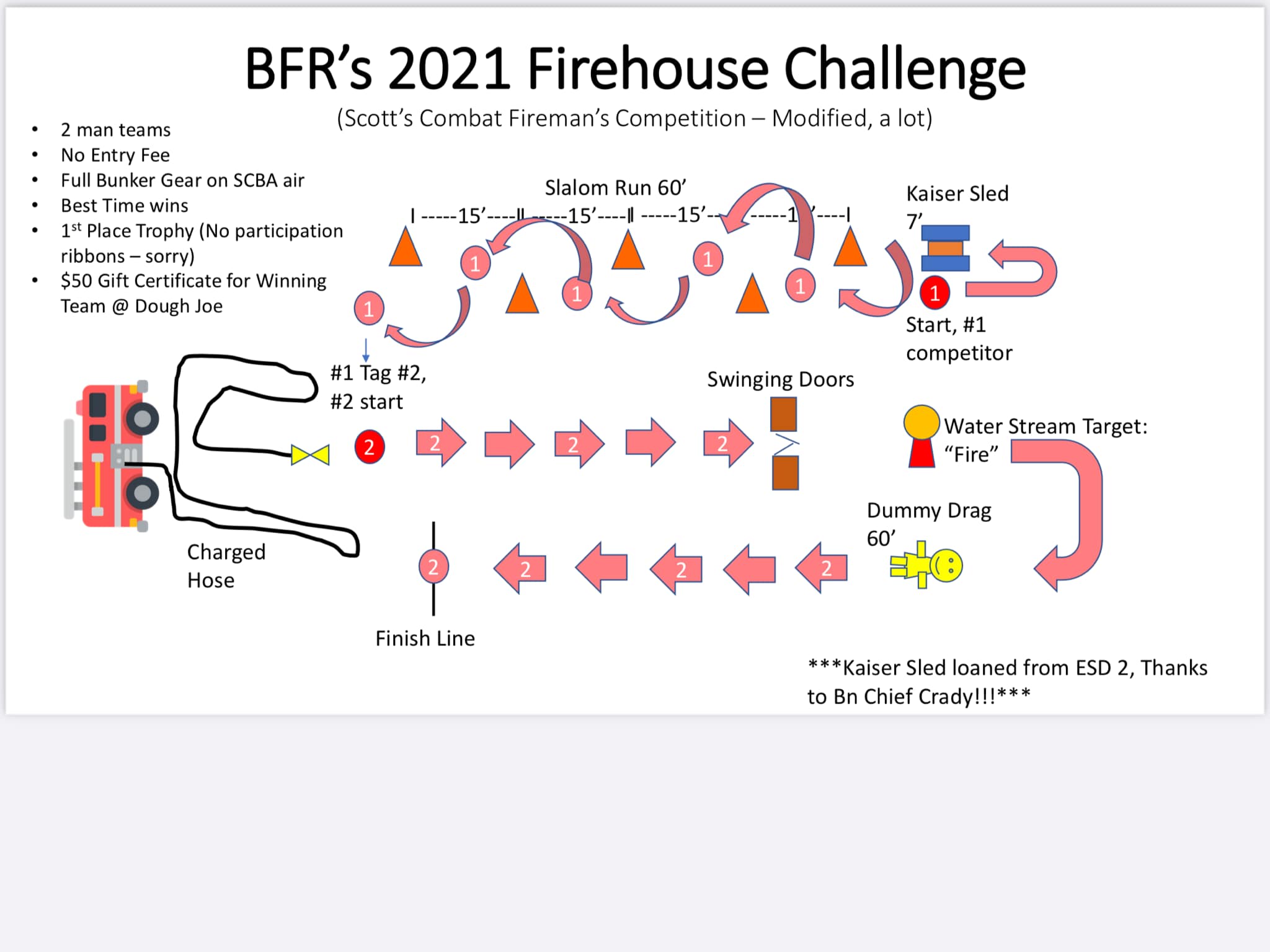 